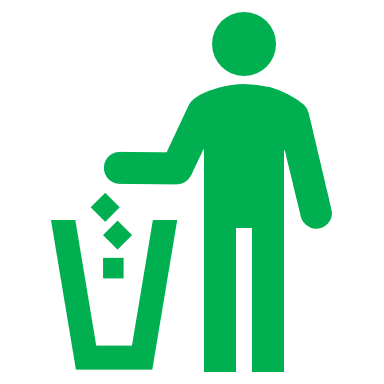 　近年、小山広域内の各市町村から排出される「燃やすごみの量」が増加傾向にあり第２期エネルギー回収推進施設（ごみ焼却施設）の完成時に目標としている焼却処理量を大幅に上廻っています。私達が、ごみを減らさなければ、第２期工事で現計画を変更し増強が必要となります。それとともに他の団体で燃やすごみの排出量の削減に大きな効果を上げている「家庭ごみ有料指定袋制度」の導入も検討されています。私達も、ごみの減量に務めるとともに、その課題と対応について学び行動しましょう！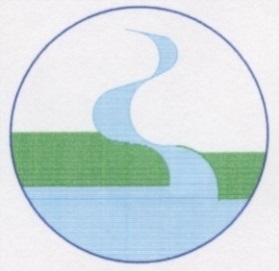 　　主　催：　小山の環境を考える市民の会　　　　　連絡先：　　０２８５－２７－７１５８（楠　通昭）